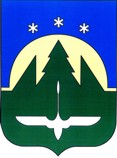 Муниципальное образованиеХанты-Мансийского автономного округа – Югрыгородской округ город  Ханты-МансийскДУМА  ГОРОДА  ХАНТЫ-МАНСИЙСКАРЕШЕНИЕ№ 197-VI РД						  Принято22 декабря 2017 годаО награжденииРассмотрев ходатайства о представлении к награждению, руководствуясь Решением Думы города Ханты-Мансийска от 30 января 2017 года № 78-VI РД               «О наградах города Ханты-Мансийска», частью 1 статьи 69 Устава города Ханты-Мансийска,Дума города Ханты-Мансийска РЕШИЛА:	1. Наградить Почетной грамотой Думы города Ханты-Мансийска:	за многолетний добросовестный труд, высокий профессионализм, активное участие в реализации проекта «Ханты-Мансийск – Новогодняя столица России» и лучшее культурное событие проекта:	БЕРЕЗИНА АЛЕКСАНДРА ВЛАДИМИРОВИЧА – директора бюджетного профессионального образовательного учреждения Ханты-Мансийского автономного округа – Югры «Колледж-интернат Центр искусств для одаренных детей Севера».	2. Наградить Благодарственным письмом Думы города Ханты-Мансийска:	2.1) за значительный вклад в развитие и популяризацию российской культуры в городе Ханты-Мансийске:	Бюджетное профессиональное образовательное учреждение Ханты-Мансийского автономного округа – Югры «Колледж-интернат Центр искусств для одаренных детей Севера»;	2.2) за многолетний добросовестный труд, высокий профессионализм, значительный вклад в развитие противопожарной службы и в связи с профессиональным праздником – Днем спасателя Российской Федерации:	ОПАРИНУ ЕЛЕНУ ИВАНОВНУ - главного специалиста отдела организации противопожарной пропаганды и обучения населения управления пожарно-спасательных работ казенного учреждения Ханты-Мансийского автономного округа – Югры «Центроспас-Югория»;	РЕУТОВА ВЯЧЕСЛАВА ВАЛЕРЬЕВИЧА - начальника учебно-методического центра гражданской обороны и чрезвычайных ситуаций и обеспечения пожарной безопасности казенного учреждения Ханты-Мансийского автономного округа – Югры «Центроспас-Югория»;	ЧАДОВА АНДРЕЯ ВИКТОРОВИЧА - инженера 1 категории отдела оперативного прогноза территориального центра анализа и прогноза угроз безопасности жизнедеятельности управления информационных ресурсов и мониторинга безопасности жизнедеятельности казенного учреждения Ханты-Мансийского автономного округа – Югры «Центроспас-Югория»;	2.3) за многолетний добросовестный труд, высокий профессионализм, достигнутые успехи, способствующие развитию города Ханты-Мансийска и в связи с 87-летием со дня образования Ханты-Мансийского автономного округа – Югры:	ЛОЦМАНОВА АНДРЕЯ ВИКТОРОВИЧА - директора муниципального предприятия «Ханты-Мансийскгаз»;	МОЛЧАНОВА НИКОЛАЯ НИКОЛАЕВИЧА - директора «Муниципального Водоканализационного предприятия»;	УШАКОВА ВЛАДИМИРА ГЕННАДЬЕВИЧА – директора муниципального предприятия «Городские электрические сети»;	2.4) за плодотворную работу во благо города Ханты-Мансийска, высокий профессионализм, личный вклад в становление, развитие и совершенствование местного самоуправления, конструктивное взаимодействие с Думой города Ханты-Мансийска в реализации социально-экономической политики города, активную общественную работу, в связи с 70-летием со дня рождения:	МЕРКУЛОВУ ЛИДИЮ ИВАНОВНУ - пенсионера, ветерана труда Ханты-Мансийского автономного округа, члена первичной ветеранской организации Администрации города Ханты-Мансийска;	СИВКОВУ АНГЕЛИНУ ВАСИЛЬЕВНУ - пенсионера, ветерана труда Ханты-Мансийского автономного округа, члена первичной ветеранской организации Администрации города Ханты-Мансийска.ПредседательДумы города Ханты-Мансийска				 	             К.Л. ПенчуковПодписано 22 декабря 2017 года